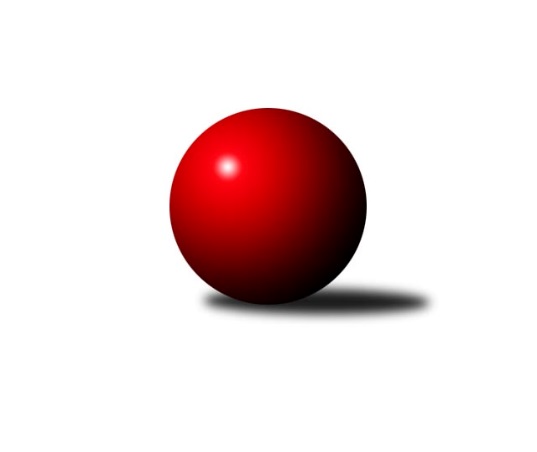 Č.3Ročník 2019/2020	2.5.2024 Podnikovka Slavonice 2.liga 2019/2020Statistika 3. kolaTabulka družstev:		družstvo	záp	výh	rem	proh	skore	sety	průměr	body	plné	dorážka	chyby	1.	Expres	3	3	0	0	26 : 4 	(20.0 : 4.0)	923	6	663	260	29	2.	Kafky	2	2	0	0	18 : 2 	(13.5 : 2.5)	883	4	613	270	28.5	3.	SDH Mutišov	3	2	0	1	18 : 12 	(11.5 : 12.5)	885	4	636	249	32.3	4.	Godbowles	3	2	0	1	17 : 13 	(12.5 : 11.5)	907	4	637	270	25.7	5.	PKT	2	1	0	1	12 : 8 	(9.5 : 6.5)	909	2	650	259	28	6.	Prdelky	2	1	0	1	10 : 10 	(8.0 : 8.0)	873	2	624	249	34.5	7.	Hlavy	3	1	0	2	14 : 16 	(13.0 : 11.0)	872	2	615	257	32.7	8.	SUPi	3	0	0	3	4 : 26 	(3.5 : 20.5)	698	0	506	193	64	9.	Idiot star	3	0	0	3	1 : 29 	(4.5 : 19.5)	821	0	589	232	37.7Tabulka doma:		družstvo	záp	výh	rem	proh	skore	sety	průměr	body	maximum	minimum	1.	Expres	2	2	0	0	16 : 4 	(13.0 : 3.0)	926	4	958	893	2.	Kafky	1	1	0	0	10 : 0 	(6.5 : 1.5)	940	2	940	940	3.	Godbowles	1	1	0	0	9 : 1 	(6.0 : 2.0)	930	2	930	930	4.	PKT	2	1	0	1	12 : 8 	(9.5 : 6.5)	909	2	925	892	5.	Prdelky	1	1	0	0	6 : 4 	(4.0 : 4.0)	869	2	869	869	6.	SDH Mutišov	2	1	0	1	10 : 10 	(6.0 : 10.0)	851	2	893	808	7.	Hlavy	1	0	0	1	4 : 6 	(3.0 : 5.0)	891	0	891	891	8.	SUPi	1	0	0	1	2 : 8 	(1.0 : 7.0)	698	0	698	698	9.	Idiot star	1	0	0	1	0 : 10 	(1.0 : 7.0)	850	0	850	850Tabulka venku:		družstvo	záp	výh	rem	proh	skore	sety	průměr	body	maximum	minimum	1.	Expres	1	1	0	0	10 : 0 	(7.0 : 1.0)	918	2	918	918	2.	SDH Mutišov	1	1	0	0	8 : 2 	(5.5 : 2.5)	953	2	953	953	3.	Kafky	1	1	0	0	8 : 2 	(7.0 : 1.0)	826	2	826	826	4.	Hlavy	2	1	0	1	10 : 10 	(10.0 : 6.0)	863	2	881	845	5.	Godbowles	2	1	0	1	8 : 12 	(6.5 : 9.5)	896	2	904	887	6.	PKT	0	0	0	0	0 : 0 	(0.0 : 0.0)	0	0	0	0	7.	Prdelky	1	0	0	1	4 : 6 	(4.0 : 4.0)	876	0	876	876	8.	SUPi	2	0	0	2	2 : 18 	(2.5 : 13.5)	699	0	756	641	9.	Idiot star	2	0	0	2	1 : 19 	(3.5 : 12.5)	806	0	817	795Tabulka podzimní části:		družstvo	záp	výh	rem	proh	skore	sety	průměr	body	doma	venku	1.	Expres	3	3	0	0	26 : 4 	(20.0 : 4.0)	923	6 	2 	0 	0 	1 	0 	0	2.	Kafky	2	2	0	0	18 : 2 	(13.5 : 2.5)	883	4 	1 	0 	0 	1 	0 	0	3.	SDH Mutišov	3	2	0	1	18 : 12 	(11.5 : 12.5)	885	4 	1 	0 	1 	1 	0 	0	4.	Godbowles	3	2	0	1	17 : 13 	(12.5 : 11.5)	907	4 	1 	0 	0 	1 	0 	1	5.	PKT	2	1	0	1	12 : 8 	(9.5 : 6.5)	909	2 	1 	0 	1 	0 	0 	0	6.	Prdelky	2	1	0	1	10 : 10 	(8.0 : 8.0)	873	2 	1 	0 	0 	0 	0 	1	7.	Hlavy	3	1	0	2	14 : 16 	(13.0 : 11.0)	872	2 	0 	0 	1 	1 	0 	1	8.	SUPi	3	0	0	3	4 : 26 	(3.5 : 20.5)	698	0 	0 	0 	1 	0 	0 	2	9.	Idiot star	3	0	0	3	1 : 29 	(4.5 : 19.5)	821	0 	0 	0 	1 	0 	0 	2Tabulka jarní části:		družstvo	záp	výh	rem	proh	skore	sety	průměr	body	doma	venku	1.	SDH Mutišov	0	0	0	0	0 : 0 	(0.0 : 0.0)	0	0 	0 	0 	0 	0 	0 	0 	2.	SUPi	0	0	0	0	0 : 0 	(0.0 : 0.0)	0	0 	0 	0 	0 	0 	0 	0 	3.	Godbowles	0	0	0	0	0 : 0 	(0.0 : 0.0)	0	0 	0 	0 	0 	0 	0 	0 	4.	Prdelky	0	0	0	0	0 : 0 	(0.0 : 0.0)	0	0 	0 	0 	0 	0 	0 	0 	5.	Idiot star	0	0	0	0	0 : 0 	(0.0 : 0.0)	0	0 	0 	0 	0 	0 	0 	0 	6.	PKT	0	0	0	0	0 : 0 	(0.0 : 0.0)	0	0 	0 	0 	0 	0 	0 	0 	7.	Expres	0	0	0	0	0 : 0 	(0.0 : 0.0)	0	0 	0 	0 	0 	0 	0 	0 	8.	Kafky	0	0	0	0	0 : 0 	(0.0 : 0.0)	0	0 	0 	0 	0 	0 	0 	0 	9.	Hlavy	0	0	0	0	0 : 0 	(0.0 : 0.0)	0	0 	0 	0 	0 	0 	0 	0 Zisk bodů pro družstvo:		jméno hráče	družstvo	body	zápasy	v %	dílčí body	sety	v %	1.	  Jirka 	Hlavy 	10	/	6	(83%)		/		(%)	2.	  Věra 	Expres 	6	/	3	(100%)		/		(%)	3.	  Dáša 	Expres 	6	/	3	(100%)		/		(%)	4.	  Karel 	Hlavy 	6	/	3	(100%)		/		(%)	5.	  Jitka 	Prdelky 	4	/	2	(100%)		/		(%)	6.	  Lukáš Z. 	PKT 	4	/	2	(100%)		/		(%)	7.	  Vořech 	Kafky 	4	/	2	(100%)		/		(%)	8.	  Světlana 	Kafky 	4	/	2	(100%)		/		(%)	9.	  Hanča 	SDH Mutišov 	4	/	2	(100%)		/		(%)	10.	  Stašín 	SDH Mutišov 	4	/	2	(100%)		/		(%)	11.	  Anička 	Prdelky 	4	/	2	(100%)		/		(%)	12.	  P.B. 	Godbowles 	4	/	3	(67%)		/		(%)	13.	  Jarda 	Expres 	4	/	3	(67%)		/		(%)	14.	  Kazík 	Kafky 	2	/	1	(100%)		/		(%)	15.	  Vojta 	Godbowles 	2	/	1	(100%)		/		(%)	16.	  Kabík 	Kafky 	2	/	1	(100%)		/		(%)	17.	  Roman 	SDH Mutišov 	2	/	1	(100%)		/		(%)	18.	  David 	PKT 	2	/	1	(100%)		/		(%)	19.	  Drát 	Kafky 	2	/	1	(100%)		/		(%)	20.	  Libor 	PKT 	2	/	2	(50%)		/		(%)	21.	  Lukáš P. 	PKT 	2	/	2	(50%)		/		(%)	22.	  Koule 	Godbowles 	2	/	2	(50%)		/		(%)	23.	  Luďan 	SDH Mutišov 	2	/	2	(50%)		/		(%)	24.	  Monča 	Godbowles 	2	/	2	(50%)		/		(%)	25.	  Radek 	SUPi  	2	/	2	(50%)		/		(%)	26.	  Hermína 	SUPi  	2	/	2	(50%)		/		(%)	27.	  Wetty 	Godbowles 	2	/	2	(50%)		/		(%)	28.	  Tonda 	SDH Mutišov 	2	/	3	(33%)		/		(%)	29.	  Kubi 	Godbowles 	1	/	2	(25%)		/		(%)	30.	  Lucí 	Idiot star 	1	/	2	(25%)		/		(%)	31.	  Richard 	Hlavy 	0	/	1	(0%)		/		(%)	32.	  Kristýna 	SUPi  	0	/	1	(0%)		/		(%)	33.	  Ondra 	Idiot star 	0	/	1	(0%)		/		(%)	34.	  Andrea 	SUPi  	0	/	1	(0%)		/		(%)	35.	  Matyáš 	PKT 	0	/	1	(0%)		/		(%)	36.	  Harry 	Idiot star 	0	/	1	(0%)		/		(%)	37.	  Honzis 	Idiot star 	0	/	1	(0%)		/		(%)	38.	  Fugi 	Idiot star 	0	/	1	(0%)		/		(%)	39.	  Ina 	SUPi  	0	/	1	(0%)		/		(%)	40.	  Tržba 	Idiot star 	0	/	2	(0%)		/		(%)	41.	  Petr 	SUPi  	0	/	2	(0%)		/		(%)	42.	  Šmíca 	Idiot star 	0	/	2	(0%)		/		(%)	43.	  Venda 	Prdelky 	0	/	2	(0%)		/		(%)	44.	  Lída 	SUPi  	0	/	2	(0%)		/		(%)	45.	  Naďa 	Hlavy 	0	/	2	(0%)		/		(%)	46.	  Daník 	Idiot star 	0	/	2	(0%)		/		(%)	47.	  Jolča 	Hlavy 	0	/	3	(0%)		/		(%)	48.	  Janča 	SUPi  	0	/	4	(0%)		/		(%)Průměry na kuželnách:		kuželna	průměr	plné	dorážka	chyby	výkon na hráčeNejlepší výkony na kuželnách:Četnost výsledků: